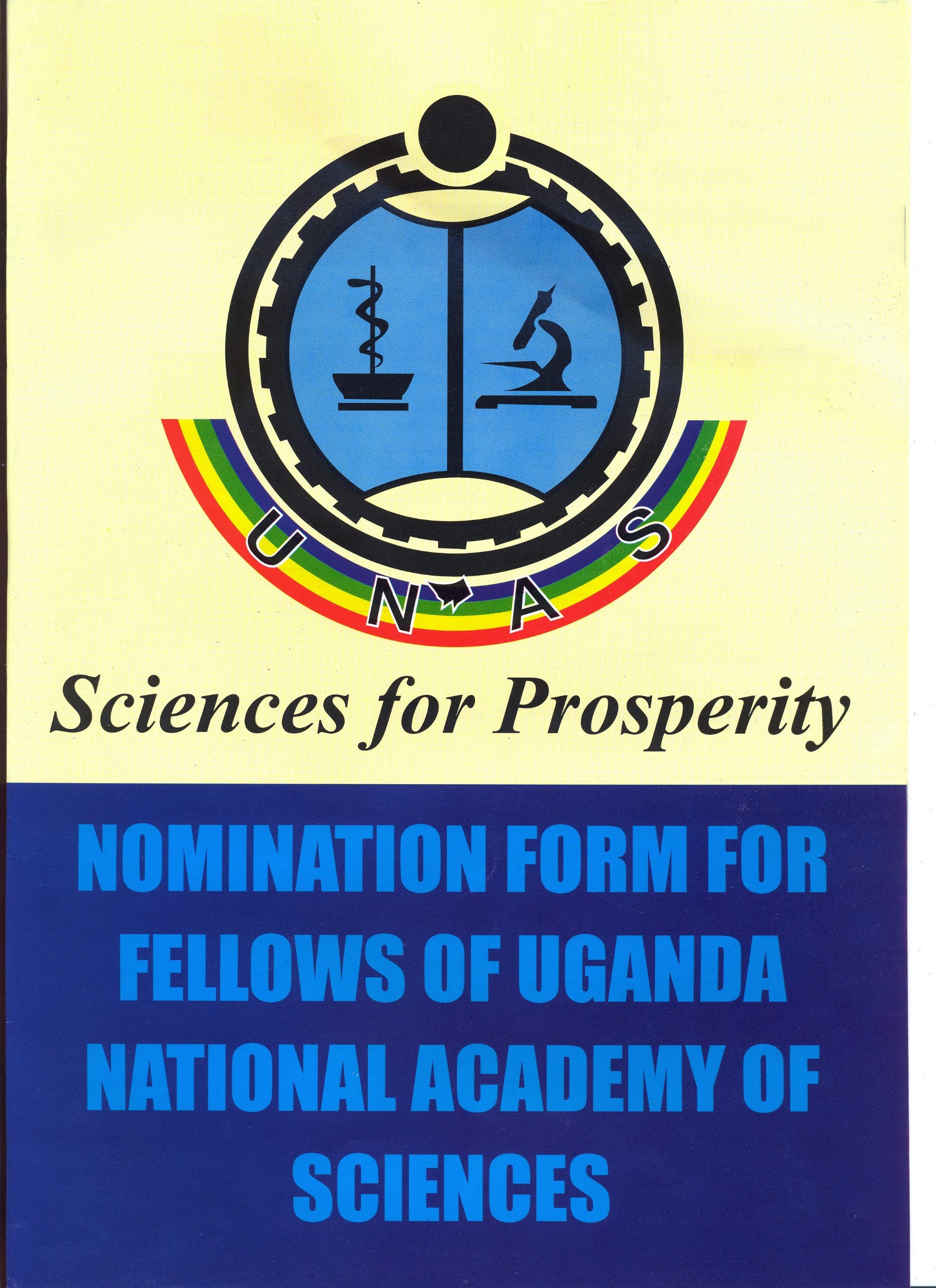 To: THE PRESIDENTUGANDA NATIONAL ACADEMY OF SCIENCES (UNAS)	Date: (Year/Month/Day) __________________________________1. Nominee1.1 - Prof/Dr/Mr/Ms/Other: 	________________________________________________1.2 - Academic Qualifications (in ascending order):____________________________________________________________________________________________________________________________________________________________________________________________________________________________________________________________________________________________________________________________________________________________________________________________________________________________________________________________________________________1.3 - Gender: 	____________________________________________________________1.4 - Affiliated Institution: 	________________________________________________1.5 – Current Contact Details Full address, E-Mail: _______________________________________________________________________Alternate E-mail: ______________________________________________________________Telephone - Landline: __________________________________________________________Mobile:_ _____________________________________________________________________Alternate Mobile number: ______________________________________________________1.6 - Field of Expertise/Discipline:	_______________________________________________1.7 - Awards 1.8 – Honours1.9 – Grants1.__________________________________________________________________________________________________________________________________________________________2.	3.	4.	5.	6.	7.	8.	9.10.	2. Nomination2.1 - Nominator Name (including Title & Designation) ____________________________________________________________________________________________________________________________________________________________Address and Institution of Affiliation ____________________________________________________________________________________________________________________________________________________________Email address _________________________________________________________________Alternate Email address _________________________________________________________Telephone_____________________________________________________________________Alternate Telephone: ____________________________________________________________Signature: _____________________________________________________________________Date: _________________________________________________________________________2.2 - Seconder (including Title & Designation) ____________________________________________________________________________________________________________________________________________________________Address and Institution of Affiliation ____________________________________________________________________________________________________________________________________________________________Email address _________________________________________________________________Alternate Email address _________________________________________________________Telephone_____________________________________________________________________Alternate Telephone: ____________________________________________________________Signature: _____________________________________________________________________Date: _________________________________________________________________________3. Nominee’s Bio-DataPlease provide either in a separate file (soft copy) or on separate piece of paper a concise summary of the nominee’s most significant contribution(s) to the sciences (including the humanities, social sciences and fine arts) and thus show that he/she has merit to be a Fellow of the Academy in 250 words.A CONCISE STATEMENT ON THE MOST SIGNIFICANT CONTRIBUTION TO THE SCIENCES/COMMUNITY OF THE CANDIDATE4. AttachmentsA complete form will include the following:4.1 - A completed Nomination Form4.2 - The Nominee’s Bio-Data (as referenced in 3 above)4.3 - The Nominee’s full CV 4.3.1 List the 5 referees and their full addresses and telephone contacts4.4 - Copies and a list of the Nominee’s 12 most outstanding publications. (Please list them by ranking the most outstanding first and also attach the soft copies of the publications.) (Please note that a nominee can submit more than the minimum 12 twelve publications)Thank You!